บันทึกรายการแก้ไขหัวข้อต่างๆ ตามรายละเอียดของเอกสาร 1. วัตถุประสงค์ : อธิบายว่าแนวทางปฏิบัตินี้ทำเพื่ออะไร มีจุดมุ่งหมายอย่างไรหรือจะป้องกันปัญหาอะไร2. ขอบข่าย : เป็นการวางขอบข่ายและกรอบการนำไปใช้ตามวัตถุประสงค์ สถานที่ใดบ้าง เป็นต้น ตัวอย่างเช่น แนวทางปฏิบัติงานตามเอกสารคุณภาพฉบับนี้ใช้สำหรับงาน การพยาบาลผู้ป่วยนอก3.  คำจำกัดความ : ใช้อธิบายคำศัพท์เทคนิคเฉพาะ/คำที่น่าจะแปลหรือมีความหมายหลายนัย เพื่อให้ ผู้ใช้เอกสารคุณภาพเข้าใจชัดเจนถูกต้อง หรืออธิบายคำย่อที่ไม่ต้องการเขียนยืดยาวในรายละเอียด4.  ความรับผิดชอบ : ระบุผู้รับผิดชอบที่เกี่ยวข้องในขั้นตอนการปฏิบัติงาน5.  รายละเอียด/ขั้นตอนการปฏิบัติ : อธิบายรายละเอียดขั้นตอนการปฏิบัติงานเรื่องนั้น ซึ่งกล่าวถึง ใครรับผิดชอบทำอะไร ที่ไหน อย่างไร ตั้งแต่เริ่มต้นจนเสร็จสิ้นกิจกรรม6.  เอกสารอ้างอิง : ระบุเอกสารอ้างอิงที่ถูกพาดพิงถึงในขั้นตอนการปฏิบัติงาน 7.  เอกสารในขอบข่าย : เพื่อระบุถึงแนวทางปฏิบัติ วิธีปฏิบัติ และเอกสารสนับสนุนที่เกี่ยวข้อง8.  ภาคผนวก : ส่วนนี้ใช้สำหรับเพิ่มเติมข้อมูลเพื่อความสมบูรณ์ของการปฏิบัติงาน ได้แก่ Flow chart แบบฟอร์มที่อ้างถึง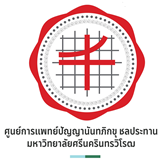 แนวทางปฏิบัติ เรื่อง :แนวทางปฏิบัติ เรื่อง :หน้า 1/แนวทางปฏิบัติ เรื่อง :แนวทางปฏิบัติ เรื่อง :รหัส : PG-AAA-BBB-XXX-YYแก้ไขครั้งที่  วันที่แก้ไขชื่อผู้จัดทำ : ชื่อผู้จัดทำ : ชื่อผู้จัดทำ : ชื่อผู้จัดทำ : วันที่บังคับใช้.......................................วันที่บังคับใช้.......................................วันที่บังคับใช้.......................................วันที่บังคับใช้.......................................ผู้ตรวจสอบ : (....................................................)ตำแหน่งผู้ตรวจสอบ : (....................................................)ตำแหน่งผู้อนุมัติ :(........................................)ตำแหน่งผู้อนุมัติ :(........................................)ตำแหน่งครั้งที่หน้ารายการแก้ไขวัน/เดือน/ปี00ทุกหน้าฉบับใหม่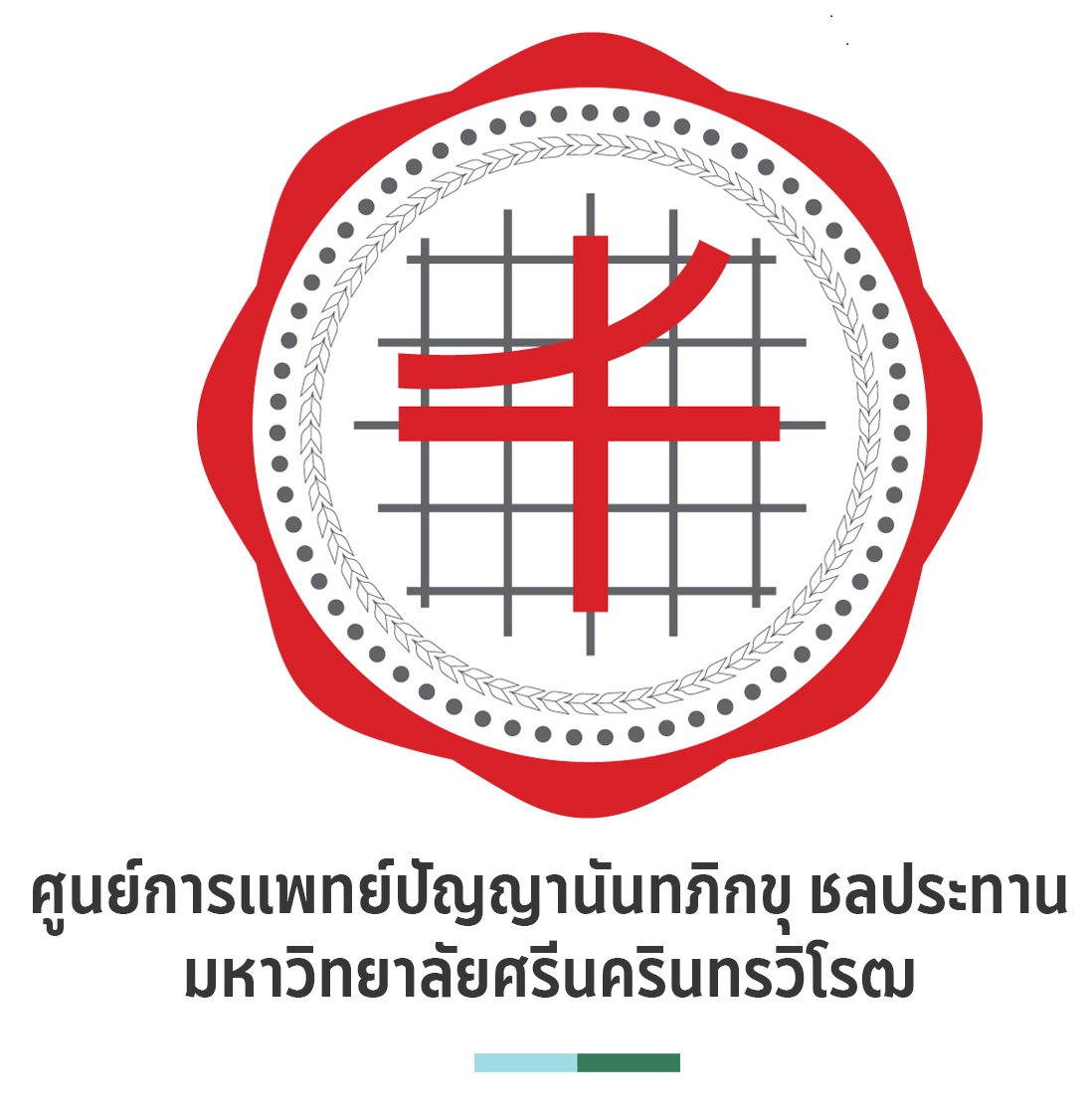 แนวทางปฏิบัติ เรื่อง :หน้า 2/แนวทางปฏิบัติ เรื่อง :รหัส : PG-AAA-BBB-XXX-YYแก้ไขครั้งที่ วันที่แก้ไข